КОММЕРЧЕСКОЕ ПРЕДЛОЖЕНИЕКОММЕРЧЕСКОЕ ПРЕДЛОЖЕНИЕКОММЕРЧЕСКОЕ ПРЕДЛОЖЕНИЕКОММЕРЧЕСКОЕ ПРЕДЛОЖЕНИЕНазвание компанииСП ООО «AISHA HOME TEXTILE»СП ООО «AISHA HOME TEXTILE»СП ООО «AISHA HOME TEXTILE»Сфера деятельностиФабрика по производству махровых и вафельных полотенец и халатовФабрика по производству махровых и вафельных полотенец и халатовФабрика по производству махровых и вафельных полотенец и халатовКраткая информация о предприятии (год создания, штат сотрудников и т.д.)Компания была создана в ноябре 2012 года совместно с китайской компанией «Айвецюнь Синьцянкая импортно-экспортной торговой компанией». Полноценное производство началось в 2013 году. На данный момент предприятие выпускает высококачественные махровые полотенца в цветном ассортименте и все виды банных халатов и тапочек из 100%го хлопкового волокна. Не смотря на то, что предприятие только вошло на рынок, ему удалось завоевать доверие клиентов в Узбекистане и в странах СНГ как производителя качественной пролукции. Молодой персонал со специалистами из Турции осваивает навыки текстильного мастерства. В настоящее время используя всю производственную мощность, предприятие готово принимать заказы из любых стран мира.Компания была создана в ноябре 2012 года совместно с китайской компанией «Айвецюнь Синьцянкая импортно-экспортной торговой компанией». Полноценное производство началось в 2013 году. На данный момент предприятие выпускает высококачественные махровые полотенца в цветном ассортименте и все виды банных халатов и тапочек из 100%го хлопкового волокна. Не смотря на то, что предприятие только вошло на рынок, ему удалось завоевать доверие клиентов в Узбекистане и в странах СНГ как производителя качественной пролукции. Молодой персонал со специалистами из Турции осваивает навыки текстильного мастерства. В настоящее время используя всю производственную мощность, предприятие готово принимать заказы из любых стран мира.Компания была создана в ноябре 2012 года совместно с китайской компанией «Айвецюнь Синьцянкая импортно-экспортной торговой компанией». Полноценное производство началось в 2013 году. На данный момент предприятие выпускает высококачественные махровые полотенца в цветном ассортименте и все виды банных халатов и тапочек из 100%го хлопкового волокна. Не смотря на то, что предприятие только вошло на рынок, ему удалось завоевать доверие клиентов в Узбекистане и в странах СНГ как производителя качественной пролукции. Молодой персонал со специалистами из Турции осваивает навыки текстильного мастерства. В настоящее время используя всю производственную мощность, предприятие готово принимать заказы из любых стран мира.Сертификат качества---Логотип предприятия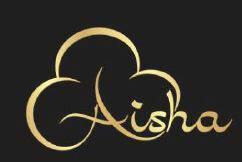 АдресРеспублика Узбекистан, Наманганская область, г. Наманган, Истикбол МСГ, ул. Туракурган, д 1Республика Узбекистан, Наманганская область, г. Наманган, Истикбол МСГ, ул. Туракурган, д 1Республика Узбекистан, Наманганская область, г. Наманган, Истикбол МСГ, ул. Туракурган, д 1ФИО руководителяКамолиддинов Жамолхон ЖобирхоновичКамолиддинов Жамолхон ЖобирхоновичКамолиддинов Жамолхон ЖобирхоновичТел./факс+99869 232 50 60 Веб-сайт: www.aishatowel.comE-mail:aisha_home_textile@mail.ru Годовой оборотУсловия поставкиДоговорная Фото продукции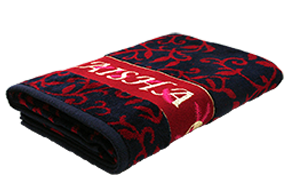 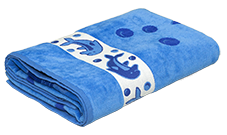 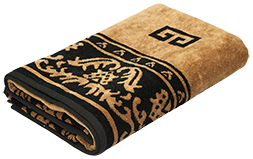 